WALD, WILD UND WASSERRotfuchs >> Rätsel (II)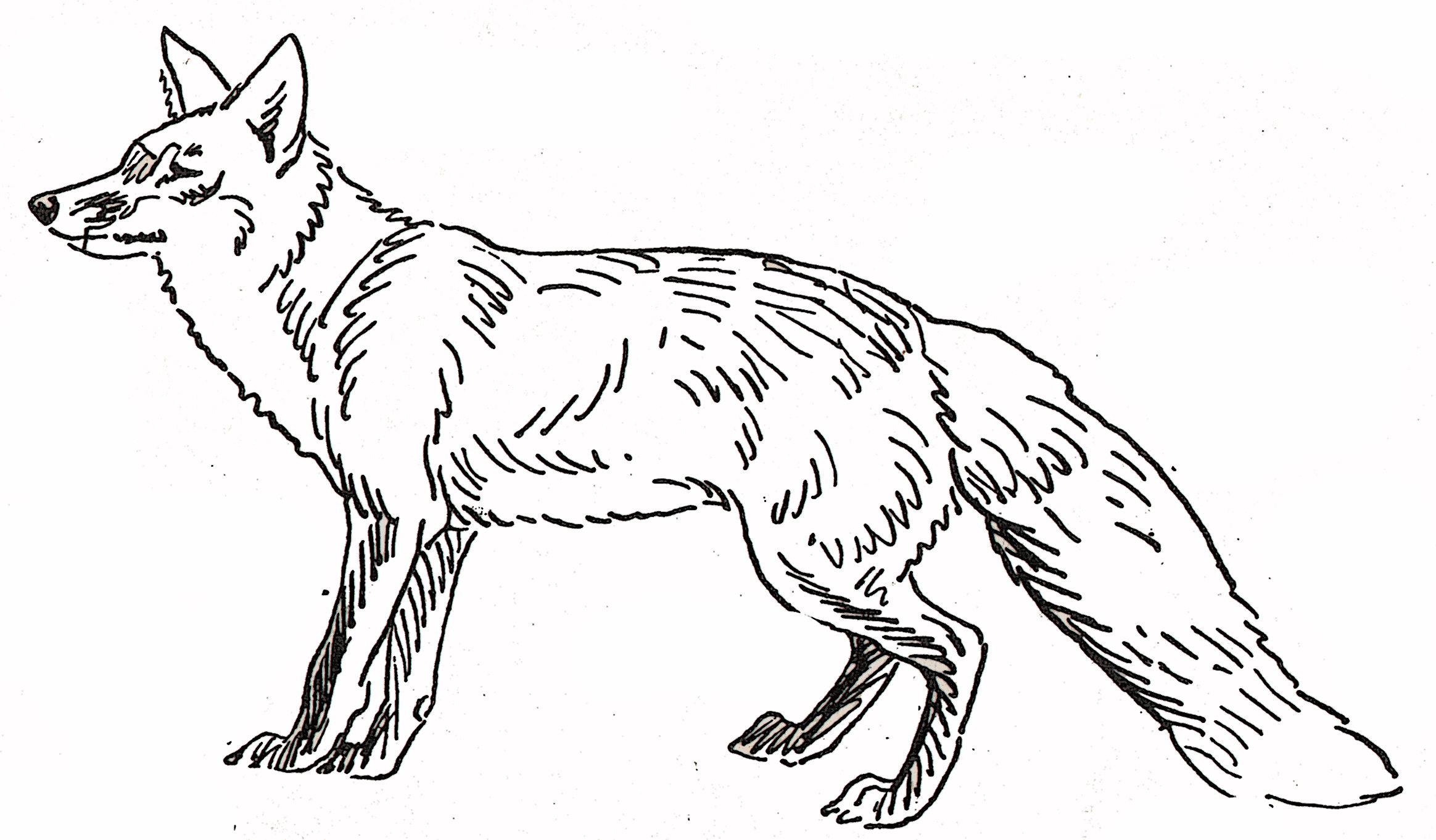 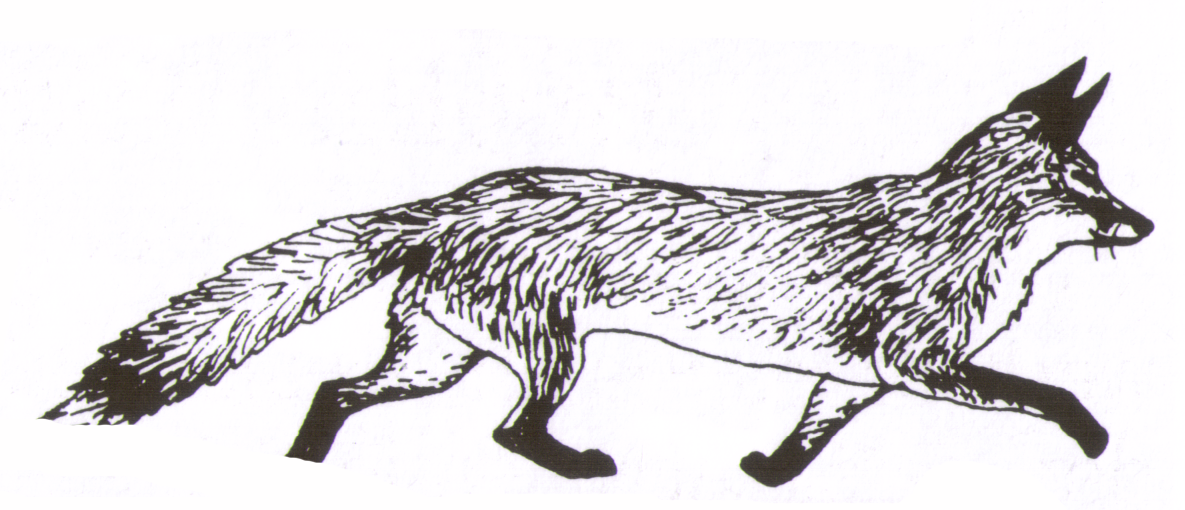 																																																																																																								      WALD, WILD UND WASSERRotfuchs >> Rätsel (II) > Lösung